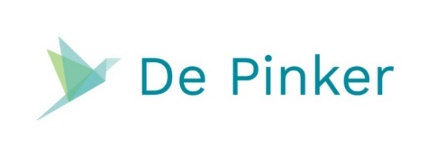 Menu week 36Maandag 5 septemberErwtencourgettesoepOpgevulde Kipfilet met spinazie, spinaziestamppotFruitDinsdag 6 septemberTomatensoep mét balletjesQuorn tikki massala met rauwegroenten, deegwarenIjsDonderdag 8 septemberJuliennesoepHam en gekookt ei met rauwe groenten, cocktailsaus, koude aardappelenVanilleflanVrijdag 9 september GroentensoepVisfilet tomaat/mozarella, vissaus, rauwe groenten, aardappelpureeFruit